Kariyer Günleri’ne Gelen Kurum:                                                                                                                                                                                        Kariyer Danışmanı                                                                                                                                                                                              Ad-Soyad                                                                                                                                                                                                    İmza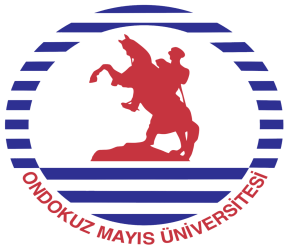 Ondokuz Mayıs Üniversitesi
Sağlık Bilimleri Fakültesi
Hemşirelik Bölümü……/……Kariyer Günleri Programı İmza ListesiDoküman No:4.5.3Ondokuz Mayıs Üniversitesi
Sağlık Bilimleri Fakültesi
Hemşirelik Bölümü……/……Kariyer Günleri Programı İmza ListesiYayın Tarihi:3.10.2018Ondokuz Mayıs Üniversitesi
Sağlık Bilimleri Fakültesi
Hemşirelik Bölümü……/……Kariyer Günleri Programı İmza ListesiRevizyon No:Ondokuz Mayıs Üniversitesi
Sağlık Bilimleri Fakültesi
Hemşirelik Bölümü……/……Kariyer Günleri Programı İmza ListesiRevizyon Tarihi:Ondokuz Mayıs Üniversitesi
Sağlık Bilimleri Fakültesi
Hemşirelik Bölümü……/……Kariyer Günleri Programı İmza ListesiSayfa No:1/1Öğrenci AdıMail AdresiTelefonİmza